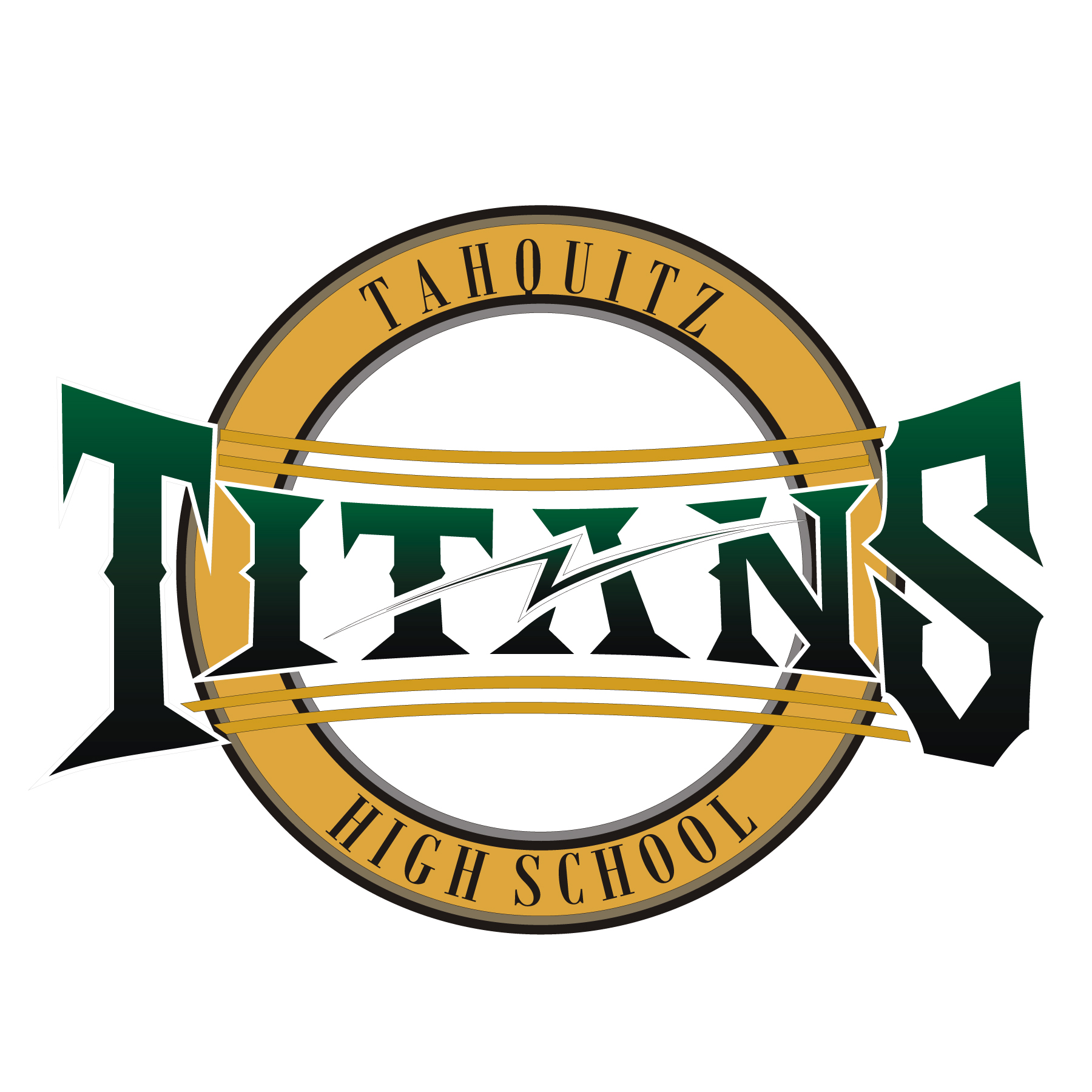  Club ConstitutionArticle I – Name, Purpose & 	AuthorityThe name of the organization will be the (name of club) of . This organization will have as its purpose, (identify specific purpose of the club) as directly approved by the student council and indirectly by the school principal and the governing board of the . Article II – Membership 	All students enrolled in  are eligible for membership. Article III – Meetings	Meetings will be held (state time and date, such as every Wednesday, immediately after school) unless a special meeting is called. Article IV – Club Officers	The club officers shall consist of the following:PresidentVice PresidentTreasurerSecretaryArticle V – Duties	The club president will have the following duties:To preside over meetings of the clubTo call special meetings of the clubTo plan and prepare an agenda for the club meetingsThe club vice-president will have the following duties:To serve as the club president if the president becomes unable to fulfill his or her duties either temporarily or permanentlyTo support the club presidentThe club treasurer will have the following duties:To maintain complete and accurate record of all club receipts and disbursementsTo oversee club fund-raising effortsTo supervise the preparation of club budgetThe club secretary will have the following duties:To maintain accurate minutes of each club meetingTo carry out all correspondence for the clubThe publicity chair will have the following duty:To publicize all club activities and fundraisers through the school newspaper, the marquee, and school bulletin boards.Article VIII – Elections	The club will hold the election of officers once a year. The voting will take place by secret ballot.Article IX – Amendment 	A two-thirds majority vote of the members in attendance is required to amend this club constitution. OfficersElected officers of the Club are as follows:President: _____________________________________________________________________Vice President: _________________________________________________________________Secretary: _____________________________________________________________________Treasurer: _____________________________________________________________________Historian: _____________________________________________________________________This petition has been approved by the _____________________________________School Student Body Association on ________________________________. 20 ____________________________________________________							       President____________________________________							      Secretary____________________________________							       AdvisorFiled with the Coordinator of Student Activities on ______________________, 20 ___________The Constitution of the Club was filed on _____________________________, 20 ___________MEMBERS	The following students do hereby affirm that they will support and help maintain the above named club:_________________________________________________________Grade __________________________________________________________________Grade __________________________________________________________________Grade __________________________________________________________________Grade __________________________________________________________________Grade __________________________________________________________________Grade __________________________________________________________________Grade __________________________________________________________________Grade __________________________________________________________________Grade __________________________________________________________________Grade __________________________________________________________________Grade __________________________________________________________________Grade __________________________________________________________________Grade __________________________________________________________________Grade __________________________________________________________________Grade _________